          《在线课堂》学习单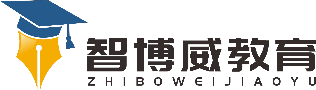 班级：         姓名：       单元数学3年级上册第8单元《分数的初步认识》课题同分母分数相加减（2）温故知新+ =      + =+ =      + =自主攀登1、填一填。（1）小乐吃了一块月饼的，这块月饼还剩下（   ）。（2）一袋盐，用掉了它的，还剩下它的（   ）。2、看图写算式。（1）           （2）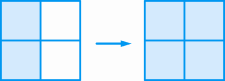 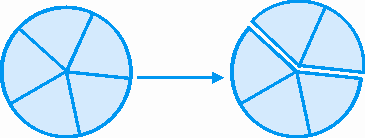 （   ）-（   ）=（   ）          （   ）+（   ）=（   ）稳中有升一张餐桌长1米，宽米，长比宽多多少米？说句心里话